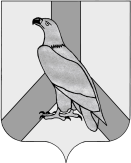 ДАЛЬНЕРЕЧЕНСКИЙ  ГОРОДСКОЙ  ОКРУГ антитеррористическая комиссия Дальнереченского городского округа по профилактике терроризма и экстремизма, минимизации и ликвидации                                                  последствий их проявлений_______________________         ул. Победы,13  г. Дальнереченск, 692135 тел. 25-0-69, 25-5-55 факс 25-0-69                                               ПРОТОКОЛ № 4«17»  декабря  2015г.                                                               г. Дальнереченск   Заседание ведет:  глава Дальнереченского городского округа,                               председатель антитеррористической комиссии А.А. Павлов            Ответственный секретарь:    начальник  отдела по делам ГО,ЧС и моби- лизационной работе администрации Дальнереченского городского округа, секретарь антитеррористической комиссии А.И. ГульПРИСУТСТВОВАЛИЧлены антитеррористической комиссии:Ю.В. Савенко- заместитель председателя Думы Дальнереченского городского округа, заместитель председателя комиссии;С.И. Васильев- глава администрации Дальнереченского городского округа;Е.Н. Аникин - директор  КГКУ  4 ОПС по охране Приморского края   Дальнереченского городского округа  и Дальнереченского муниципального района;А.А. Бурлачко -  начальник отдела военного комиссариата Приморского края по г.Дальнереченск, Дальнереченскому и Красноармейскому районам; Г.М. Кузнецова- специалист – эксперт Территориального  отдела  управления  Федеральной  службы  по   надзору  в  сфере  защиты  прав  потребителей  и  благополучия  человека  по Приморскому краю  в  г.  Лесозаводск.Приглашенные: М.А. Сергачёв – заместитель начальника  Службы  в  г. Дальнереченск пограничного  управления  ФСБ РФ  по  Приморскому  краю;Т.Ю. Василец -  и.о. начальника отдела надзорной деятельности  г.Дальнереченск  и Дальнереченского  муниципального района УНД ГУ МЧС России  по Приморскому краю;А.А. Степанчук- заместитель начальника полиции по охране общественного порядка МО МВД России «Дальнереченский»;С.А. Романов – директор ООО «Исток-М». ПОВЕСТКА ЗАСЕДАНИЯВопрос № 1 «Об итогах работы антитеррористической комиссии Дальнереченского городского округа по профилактике терроризма, экстремизма  и правонарушений, минимизации и ликвидации последствий их проявлений за 2015 год и утверждение плана работы антитеррористической комиссии на 2016 год» Докладчик: Ю.В. Савенко- заместитель председателя Думы Дальнереченского                           городского округа, заместитель председателя комиссии;Вопрос № 2 «О неотложных мерах по обеспечению защиты мест проведения культурно-зрелищных, спортивно-массовых мероприятий, объектов массового пребывания людей от террористических посягательств в период подготовки и проведения новогодних и рождественских праздников»Докладчик: А.А. Степанчук -заместитель начальника полиции  по охране общественного                              порядка МО МВД  России «Дальнереченский», майор                             полиции.   Вопрос № 3 «О принятых дополнительных мерах по обеспечению безопасности и террористической защищённости объекта транспортной инфраструктуры- аэродрома Дальнереченск» Докладчик: Н.А. Титов – генеральный директор ООО «Взлёт»;Вопрос № 4  «О состоянии антитеррористической защищённости территории ООО «Исток-М» и принятых мерах по устранению выявленных недостатков»Докладчик: С.А. Романов -   директор ООО «Исток-М.В РАМКАХ УТВЕРЖДЁННОГО РЕГЛАМЕНТАКОМИССИЯ РАССМОТРЕЛА ВОПРОСЫ:Вопрос  № 1. Об итогах работы антитеррористической комиссии Дальнереченского городского округа по профилактике терроризма, экстремизма  и правонарушений, минимизации и ликвидации последствий их проявлений за 2015 год и утверждение плана работы антитеррористической комиссии на 2016 год              Заслушав  информацию  Ю.В. Савенко- заместителя  председателя Думы Дальнереченского городского округа, заместитель председателя комиссииКОМИССИЯ РЕШИЛА:Принять информацию докладчика к сведению.      2. На основании всех рассмотренных предложений и замечаний, утвердить план работы  антитеррористической комиссии Дальнереченского городского округа по профилактике терроризма и экстремизма, минимизации и ликвидации последствий их проявлений на 2016 год с возможностью вносить на рассмотрение дополнительные вопросы по необходимости.ИТОГИ  ГОЛОСОВАНИЯ:   « за »                     7   чел.                                                      « против »          нет чел.                                                         « воздержался »нет  чел.        Вопрос №2 О неотложных мерах по обеспечению защиты мест проведения культурно-зрелищных, спортивно-массовых мероприятий, объектов массового пребывания людей от террористических посягательств в период подготовки и проведения новогодних и рождественских праздников.                Заслушав  информацию заместителя  начальника полиции  по охране общественного порядка МО МВД  России «Дальнереченский»  А.А. Степанчук.КОМИССИЯ РЕШИЛА:Принять информацию докладчика к сведению.Продолжить проводить запланированные мероприятия направленные на предупреждение и профилактику по усилению бдительности в период проведения новогодних и рождественских праздников с целью обеспечения постоянной готовности, недопущению и устранению предпосылок и условий, способствующих осуществлению террористической деятельности, а также недопущению дестабилизации общественно-политической обстановки и предупреждения возможных террористических угроз для  населения.3.  Рекомендовать:   3.1 Начальнику МО МВД России «Дальнереченский»   3.1.1 Утвердить необходимый и достаточный состав сил и средств постоянной готовности МО МВД России «Дальнереченский» для оперативного реагирования в случае чрезвычайной ситуации при проведении мероприятий с массовым пребыванием людей.   3.1.2 При  инструктаже  сотрудников ППС и ГИБДД заступающих на охрану общественного порядка при патрулировании обращать  особое внимание  в местах массового пребывания людей на оставленные без присмотра подозрительные предметы, а также бесхозные автомобили. Принимать исчерпывающие меры по предупреждению и пресечению тяжких преступлений. Провести обследование помещений используемых для массовых мероприятий на предмет выявления посторонних предметов. При необходимости производить досмотр автотранспортных средств и подозрительных граждан. ИТОГИ  ГОЛОСОВАНИЯ:   « за »                     7   чел.                                                      « против »          нет чел.                                                         « воздержался »нет  чел.        Вопрос №3 О принятых дополнительных мерах по обеспечению безопасности и террористической защищённости объекта транспортной инфраструктуры- аэродрома Дальнереченск.КОМИССИЯ РЕШИЛА:         В связи с неприбытием генерального директора ООО «Взлёт» Н.А. Титова  рассмотрение вопроса: «О принятых дополнительных мерах по обеспечению безопасности и террористической защищённости объекта транспортной инфраструктуры- аэродрома Дальнереченск» перенести на  очередное заседание антитеррористической комиссии Дальнереченского городского округа, которое  запланировано провести в марте месяце 2016 года. ИТОГИ  ГОЛОСОВАНИЯ:   « за »                     7   чел.                                                      « против »          нет чел.                                                         « воздержался »нет  чел.        Вопрос № 4 О состоянии антитеррористической защищённости ООО«Исток-М» и принятых мерах по устранению выявленных недостатков.Заслушав  информацию–-   директора ООО «Исток-М С.А. РомановаКОМИССИЯ РЕШИЛА:      1. Принять информацию докладчика к сведению.           2. Рекомендовать руководству ООО «Исток-М»           2.1 Принять  меры по усилению пропускного режима  граждан и транспортных средств на территорию организации.           2.2 Организовать  службу охраны территории с обязательным осмотром помещений не реже одного раза в три часа.ИТОГИ  ГОЛОСОВАНИЯ:   « за »                     7   чел.                                                      « против »          нет чел.                                                         « воздержался »нет  чел.        Глава  Дальнереченского  городского  округа,                                                                                              председатель  антитеррористической  комиссии                             А.А. Павлов